Publicado en Madrid el 23/01/2019 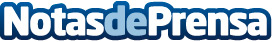 Servicios de detectives para empresas y particulares MegadetectivesLos servicios de detectives cada vez son más demandados. Con el paso de los años, cada vez es más habitual el recurrir a estos servicios para ponerle solución a problemas sociales, evitar fraudes laborales, aportar pruebas relevantes ante juzgado y en definitiva, esclarecer la verdad y poder así documentar las injusticias socialesDatos de contacto:Javier GC615097662Nota de prensa publicada en: https://www.notasdeprensa.es/servicios-de-detectives-para-empresas-y Categorias: Nacional Sociedad Seguros Recursos humanos http://www.notasdeprensa.es